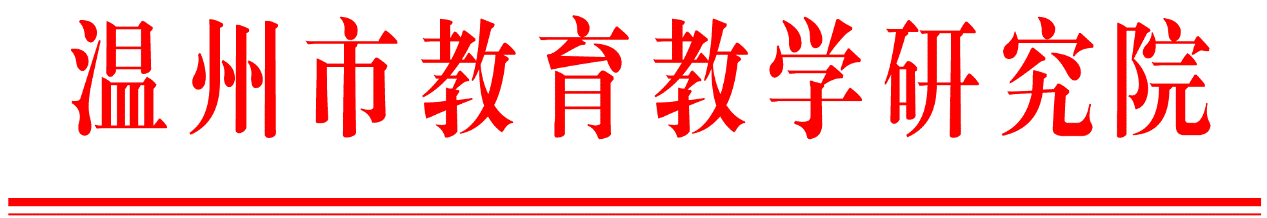 温教研函〔2021〕513号关于举行2022年温州市中小学幼儿园项目化学习案例征集评审活动的通知各县（市、区）教育局教研部门，市局直属各学校、幼儿园：为了进一步推进“指向核心素养的项目学习”区域整体改革，加强我市中小学（幼儿园）项目化学习资源建设，丰富项目化学习案例资源库，总结提炼学校项目学习管理实践经验，经研究，决定举行2022年温州市中小学（幼儿园）项目化学习案例征集评审活动。现将有关事项通知如下：一、参评对象全市中小学（幼儿园）在职教师均可参加。其中，初中“指向核心素养的项目学习”试点学校、中小学（幼儿园）STEAM项目化学习试点校、“五育融合”项目化学习教研基地校、中小学项目化学习（含STEAM教育）种子教师选送篇数单列。二、参评要求本次活动参评内容分为两类，包括学科项目案例和跨学科项目案例。项目案例一般包括项目概述、驱动性问题、核心概念、学习目标、项目成果及评价、项目具体实施过程和反思等，各类别的项目侧重点有所不同。各类型与撰写体例要求如下：1.学科项目。指以某一学科为主体，基于国家课程标准，以学科内的关键概念或能力为载体，反映的是一个已完整实施过的学科项目学习案例。可以是短课时项目，也可以是单元项目或项目作业。案例模版见附件1。2.跨学科项目。指深度整合多个学科，基于课程标准，以（多个）不同学科的关键概念或能力为载体，反映的是一个已实施过的、成熟的跨学科学习项目（含STEAM教育）。跨学科项目可分为社会类、科技类和其他综合类项目化学习，学校德育活动、综合实践活动、劳动教育等可归为其他综合类项目化学习。案例模版见附件2。已在市级及以上参评获奖或刊物上公开发表过的案例不得参与评选。严禁抄袭，一旦发现，即取消参赛资格，并给予通报。名额分配每位申报者限送一项参评。具体推荐名额见下表：1.初中“指向核心素养的项目学习”试点学校、中小学（幼儿园）STEAM跨学科项目学习试点校、“五育融合”项目化学习教研基地校，每校每项2-3篇，此外，如有初中科学、初中历史与社会两门学科案例可另各增加1篇；中小学项目化学习（含STEAM教育）种子教师每人可申报1篇。2.具体学段分配由各县（市、区）教研部门根据实际情况把握，并择优根据名额推荐。未经县（市、区）汇总推荐的案例一律不予接收参评。四、报送评审1.以各县（市、区）、市直学校为单位统一报送，材料统一打包，一县一个文件包，每个文件包按类别分两个文件夹，注明文件包内含案例的具体文档（编号要求：区域代号+学科案例/跨学科案例+推荐序号）。2.请各县（市、区）教研部门、市直学校积极宣传发动组织推荐，并于2022年3月30日前报送参评案例汇总表电子稿（excel格式，见附件3）及参评案例电子稿，发送至邮箱zhenansteam@163.com。联系人：市教研院金琼洁老师，联系电话：88630005。3.各校同期参与浙江省项目化学习资源众筹建设与深化研究活动，于4月1日至10日期间，将案例资源上传到平台http://zjsteam.ooowin.com/（具体方法和对象另行通知）。4.市教研院将组织专家对参评案例进行评审，向获奖老师颁发获奖证书，并纳入到温州市中小学项目化学习资源库，择优在全市进行推广和相关刊物发表。附件：1.学科项目化学习案例参考模板2.跨学科项目化学习案例参考模板3.2022年温州市项目学习案例参评汇总表温州市教育教学研究院                              2021年12月31日附件1 学科项目化学习案例参考模板附件2跨学科项目化学习案例参考模板附件32022年温州市项目学习案例参评汇总表申报单位： （ 盖章 ）  填报人：联系电话：备注：1.A学科案例；B跨学科案例。2.A.初中“指向核心素养的项目学习”试点学校;B.中小学（幼儿园）STEAM项目化学习试点校;C.“五育融合”项目化学习教研基地校。单位市直属学校鹿城区龙湾区瓯海区洞头区乐清市瑞安市永嘉县文成县平阳县泰顺县苍南县龙港市经开区学科案例每校1-38883885585553跨学科案例每校1-38883885585553项目名称项目提供单位基本信息类型：A.短课时项目□B.单元项目 □C.项目作业学段：□小学 □初中 □高中 学科：____________ 类型：A.短课时项目□B.单元项目 □C.项目作业学段：□小学 □初中 □高中 学科：____________ 类型：A.短课时项目□B.单元项目 □C.项目作业学段：□小学 □初中 □高中 学科：____________ 类型：A.短课时项目□B.单元项目 □C.项目作业学段：□小学 □初中 □高中 学科：____________ 类型：A.短课时项目□B.单元项目 □C.项目作业学段：□小学 □初中 □高中 学科：____________ 课程标准内容使用教材课时安排项目背景200字以内，介绍项目背景，描述生活中的现象、问题等，说明为什么要做该项目，要做什么。说明项目时长、涉及学科和年级。200字以内，介绍项目背景，描述生活中的现象、问题等，说明为什么要做该项目，要做什么。说明项目时长、涉及学科和年级。200字以内，介绍项目背景，描述生活中的现象、问题等，说明为什么要做该项目，要做什么。说明项目时长、涉及学科和年级。200字以内，介绍项目背景，描述生活中的现象、问题等，说明为什么要做该项目，要做什么。说明项目时长、涉及学科和年级。200字以内，介绍项目背景，描述生活中的现象、问题等，说明为什么要做该项目，要做什么。说明项目时长、涉及学科和年级。核心概念项目所承载的核心知识及其内容框架，依据学科课程标准确定。项目所承载的核心知识及其内容框架，依据学科课程标准确定。项目所承载的核心知识及其内容框架，依据学科课程标准确定。项目所承载的核心知识及其内容框架，依据学科课程标准确定。项目所承载的核心知识及其内容框架，依据学科课程标准确定。学习目标聚焦学科核心素养和共通基础素养（5C素养）双线目标。聚焦学科核心素养和共通基础素养（5C素养）双线目标。聚焦学科核心素养和共通基础素养（5C素养）双线目标。聚焦学科核心素养和共通基础素养（5C素养）双线目标。聚焦学科核心素养和共通基础素养（5C素养）双线目标。驱动性问题具有凝练意义的能引发学生自主探究并推动学生问题解决的关键性问题。具有凝练意义的能引发学生自主探究并推动学生问题解决的关键性问题。具有凝练意义的能引发学生自主探究并推动学生问题解决的关键性问题。具有凝练意义的能引发学生自主探究并推动学生问题解决的关键性问题。具有凝练意义的能引发学生自主探究并推动学生问题解决的关键性问题。预期成果与评价个人成果和团队成果，例如实物作品、设计方案、项目报告等,评价量表采用图片形式填入。个人成果和团队成果，例如实物作品、设计方案、项目报告等,评价量表采用图片形式填入。个人成果和团队成果，例如实物作品、设计方案、项目报告等,评价量表采用图片形式填入。个人成果和团队成果，例如实物作品、设计方案、项目报告等,评价量表采用图片形式填入。个人成果和团队成果，例如实物作品、设计方案、项目报告等,评价量表采用图片形式填入。教学准备包括学习制作材料和思维工具，说明教学前学习、材料及推进项目化学习成果达成的具体思维工具。包括学习制作材料和思维工具，说明教学前学习、材料及推进项目化学习成果达成的具体思维工具。包括学习制作材料和思维工具，说明教学前学习、材料及推进项目化学习成果达成的具体思维工具。包括学习制作材料和思维工具，说明教学前学习、材料及推进项目化学习成果达成的具体思维工具。包括学习制作材料和思维工具，说明教学前学习、材料及推进项目化学习成果达成的具体思维工具。流程规划流程规划流程规划流程规划流程规划流程规划子任务子任务名称学习任务安排支持性工具支持性工具支持性工具任务一（课时）任务二（课时）任务三（课时）项目实施项目实施项目实施项目实施项目实施项目实施项目导引课时长：时长：时长：学习支架：设计意图：项目导引课学习目标：学习目标：学习目标：项目导引课核心问题：核心问题：核心问题：项目导引课活动任务：活动任务：活动任务：项目探究课时长：时长：时长：学习支架：设计意图：项目探究课学习目标：学习目标：学习目标：项目探究课核心问题：核心问题：核心问题：项目探究课活动任务1：活动任务1：活动任务1：项目探究课活动任务2......活动任务2......活动任务2......项目展示课时长：时长：时长：学习支架：设计意图：项目展示课学习目标：学习目标：学习目标：项目展示课核心问题：核心问题：核心问题：项目展示课活动任务：活动任务：活动任务：项目评价包含对项目成果和项目学习过程的评价，重要的评价量规等1.核心活动评价2.项目作品及展示的评价评价内容（核心知识理解与应用、解决问题的思路方法、价值观念的发展）评价标准（表现等级）3.课时作业的设计，包含课上活动的总结反思、课上核心知识及解决问题思路方法的巩固与应用等要素。包含对项目成果和项目学习过程的评价，重要的评价量规等1.核心活动评价2.项目作品及展示的评价评价内容（核心知识理解与应用、解决问题的思路方法、价值观念的发展）评价标准（表现等级）3.课时作业的设计，包含课上活动的总结反思、课上核心知识及解决问题思路方法的巩固与应用等要素。包含对项目成果和项目学习过程的评价，重要的评价量规等1.核心活动评价2.项目作品及展示的评价评价内容（核心知识理解与应用、解决问题的思路方法、价值观念的发展）评价标准（表现等级）3.课时作业的设计，包含课上活动的总结反思、课上核心知识及解决问题思路方法的巩固与应用等要素。包含对项目成果和项目学习过程的评价，重要的评价量规等1.核心活动评价2.项目作品及展示的评价评价内容（核心知识理解与应用、解决问题的思路方法、价值观念的发展）评价标准（表现等级）3.课时作业的设计，包含课上活动的总结反思、课上核心知识及解决问题思路方法的巩固与应用等要素。包含对项目成果和项目学习过程的评价，重要的评价量规等1.核心活动评价2.项目作品及展示的评价评价内容（核心知识理解与应用、解决问题的思路方法、价值观念的发展）评价标准（表现等级）3.课时作业的设计，包含课上活动的总结反思、课上核心知识及解决问题思路方法的巩固与应用等要素。项目成效项目成效包括学生的成长、教师的发展、项目的成果等。项目成效包括学生的成长、教师的发展、项目的成果等。项目成效包括学生的成长、教师的发展、项目的成果等。项目成效包括学生的成长、教师的发展、项目的成果等。项目成效包括学生的成长、教师的发展、项目的成果等。项目反思提炼案例的特点与实践经验，反思存在不足，思考后续改进。提炼案例的特点与实践经验，反思存在不足，思考后续改进。提炼案例的特点与实践经验，反思存在不足，思考后续改进。提炼案例的特点与实践经验，反思存在不足，思考后续改进。提炼案例的特点与实践经验，反思存在不足，思考后续改进。项目基本信息项目基本信息项目基本信息项目基本信息项目基本信息项目基本信息项目基本信息项目基本信息项目基本信息项目基本信息项目基本信息项目名称项目名称项目提供单位项目提供单位类型：□A.社会类项目化学习□B.科技类项目化学习 □C.其它（综合）学段：□小学 □初中 □高中类型：□A.社会类项目化学习□B.科技类项目化学习 □C.其它（综合）学段：□小学 □初中 □高中类型：□A.社会类项目化学习□B.科技类项目化学习 □C.其它（综合）学段：□小学 □初中 □高中类型：□A.社会类项目化学习□B.科技类项目化学习 □C.其它（综合）学段：□小学 □初中 □高中类型：□A.社会类项目化学习□B.科技类项目化学习 □C.其它（综合）学段：□小学 □初中 □高中类型：□A.社会类项目化学习□B.科技类项目化学习 □C.其它（综合）学段：□小学 □初中 □高中类型：□A.社会类项目化学习□B.科技类项目化学习 □C.其它（综合）学段：□小学 □初中 □高中类型：□A.社会类项目化学习□B.科技类项目化学习 □C.其它（综合）学段：□小学 □初中 □高中类型：□A.社会类项目化学习□B.科技类项目化学习 □C.其它（综合）学段：□小学 □初中 □高中类型：□A.社会类项目化学习□B.科技类项目化学习 □C.其它（综合）学段：□小学 □初中 □高中类型：□A.社会类项目化学习□B.科技类项目化学习 □C.其它（综合）学段：□小学 □初中 □高中面向年级面向年级面向年级实施时间实施时间实施时间项目简述项目简述200字以内，介绍项目背景，描述生活中的现象、问题等，说明为什么要做该项目，要做什么。说明项目时长、涉及学科和年级。200字以内，介绍项目背景，描述生活中的现象、问题等，说明为什么要做该项目，要做什么。说明项目时长、涉及学科和年级。200字以内，介绍项目背景，描述生活中的现象、问题等，说明为什么要做该项目，要做什么。说明项目时长、涉及学科和年级。200字以内，介绍项目背景，描述生活中的现象、问题等，说明为什么要做该项目，要做什么。说明项目时长、涉及学科和年级。200字以内，介绍项目背景，描述生活中的现象、问题等，说明为什么要做该项目，要做什么。说明项目时长、涉及学科和年级。200字以内，介绍项目背景，描述生活中的现象、问题等，说明为什么要做该项目，要做什么。说明项目时长、涉及学科和年级。200字以内，介绍项目背景，描述生活中的现象、问题等，说明为什么要做该项目，要做什么。说明项目时长、涉及学科和年级。200字以内，介绍项目背景，描述生活中的现象、问题等，说明为什么要做该项目，要做什么。说明项目时长、涉及学科和年级。200字以内，介绍项目背景，描述生活中的现象、问题等，说明为什么要做该项目，要做什么。说明项目时长、涉及学科和年级。驱动性问题驱动性问题指具有凝练意义的能引发学生自主探究并推动学生问题解决的关键性问题。指具有凝练意义的能引发学生自主探究并推动学生问题解决的关键性问题。指具有凝练意义的能引发学生自主探究并推动学生问题解决的关键性问题。指具有凝练意义的能引发学生自主探究并推动学生问题解决的关键性问题。指具有凝练意义的能引发学生自主探究并推动学生问题解决的关键性问题。指具有凝练意义的能引发学生自主探究并推动学生问题解决的关键性问题。指具有凝练意义的能引发学生自主探究并推动学生问题解决的关键性问题。指具有凝练意义的能引发学生自主探究并推动学生问题解决的关键性问题。指具有凝练意义的能引发学生自主探究并推动学生问题解决的关键性问题。核心概念核心概念核心概念包括学科核心概念和跨学科核心概念，学科核心概念是指向学科本质的概念，跨学科概念指应用于多个领域、超越学科界限的共通概念。核心概念须依据课程标准确定。核心概念包括学科核心概念和跨学科核心概念，学科核心概念是指向学科本质的概念，跨学科概念指应用于多个领域、超越学科界限的共通概念。核心概念须依据课程标准确定。核心概念包括学科核心概念和跨学科核心概念，学科核心概念是指向学科本质的概念，跨学科概念指应用于多个领域、超越学科界限的共通概念。核心概念须依据课程标准确定。核心概念包括学科核心概念和跨学科核心概念，学科核心概念是指向学科本质的概念，跨学科概念指应用于多个领域、超越学科界限的共通概念。核心概念须依据课程标准确定。核心概念包括学科核心概念和跨学科核心概念，学科核心概念是指向学科本质的概念，跨学科概念指应用于多个领域、超越学科界限的共通概念。核心概念须依据课程标准确定。核心概念包括学科核心概念和跨学科核心概念，学科核心概念是指向学科本质的概念，跨学科概念指应用于多个领域、超越学科界限的共通概念。核心概念须依据课程标准确定。核心概念包括学科核心概念和跨学科核心概念，学科核心概念是指向学科本质的概念，跨学科概念指应用于多个领域、超越学科界限的共通概念。核心概念须依据课程标准确定。核心概念包括学科核心概念和跨学科核心概念，学科核心概念是指向学科本质的概念，跨学科概念指应用于多个领域、超越学科界限的共通概念。核心概念须依据课程标准确定。核心概念包括学科核心概念和跨学科核心概念，学科核心概念是指向学科本质的概念，跨学科概念指应用于多个领域、超越学科界限的共通概念。核心概念须依据课程标准确定。学习目标学习目标学习目标采用素养目标表述，跨学科项目化学习另外设分解的学科目标（如科学目标、技术目标……）学习目标采用素养目标表述，跨学科项目化学习另外设分解的学科目标（如科学目标、技术目标……）学习目标采用素养目标表述，跨学科项目化学习另外设分解的学科目标（如科学目标、技术目标……）学习目标采用素养目标表述，跨学科项目化学习另外设分解的学科目标（如科学目标、技术目标……）学习目标采用素养目标表述，跨学科项目化学习另外设分解的学科目标（如科学目标、技术目标……）学习目标采用素养目标表述，跨学科项目化学习另外设分解的学科目标（如科学目标、技术目标……）学习目标采用素养目标表述，跨学科项目化学习另外设分解的学科目标（如科学目标、技术目标……）学习目标采用素养目标表述，跨学科项目化学习另外设分解的学科目标（如科学目标、技术目标……）学习目标采用素养目标表述，跨学科项目化学习另外设分解的学科目标（如科学目标、技术目标……）预期成果与评价预期成果与评价阶段性成果阶段性成果阶段性成果预期成果与评价预期成果与评价个人：团队：个人：团队：个人：团队：个人：团队：个人：团队：个人：团队：个人：团队：个人：团队：个人：团队：预期成果与评价预期成果与评价终结性成果终结性成果终结性成果预期成果与评价预期成果与评价个人：团队：个人：团队：个人：团队：个人：团队：个人：团队：个人：团队：个人：团队：个人：团队：个人：团队：预期成果与评价预期成果与评价评价（评价量表采用图片形式填入）评价（评价量表采用图片形式填入）评价（评价量表采用图片形式填入）评价（评价量表采用图片形式填入）评价（评价量表采用图片形式填入）评价（评价量表采用图片形式填入）评价（评价量表采用图片形式填入）评价（评价量表采用图片形式填入）评价（评价量表采用图片形式填入）汇报形式汇报形式教学准备教学准备学习制作材料学习制作材料学习制作材料学习制作材料学习制作材料学习制作材料说明教学前学习、材料及推进项目化学习成果达成的具体思维工具说明教学前学习、材料及推进项目化学习成果达成的具体思维工具说明教学前学习、材料及推进项目化学习成果达成的具体思维工具教学准备教学准备思维支架工具思维支架工具思维支架工具思维支架工具思维支架工具思维支架工具说明教学前学习、材料及推进项目化学习成果达成的具体思维工具说明教学前学习、材料及推进项目化学习成果达成的具体思维工具说明教学前学习、材料及推进项目化学习成果达成的具体思维工具任务规划任务规划任务规划任务规划任务规划任务规划任务规划任务规划任务规划任务规划任务规划子任务子任务子任务名称子任务名称子任务名称子任务名称学习任务安排学习任务安排学习任务安排支持性工具支持性工具任务一（课时）任务一（课时）任务二（课时）任务二（课时）任务三（课时）任务三（课时）项目实施项目实施项目实施项目实施项目实施项目实施项目实施项目实施项目实施项目实施项目实施任务一时长时长时长支持性活动支持性活动支持性活动设计意图任务一学习目标学习目标学习目标任务一核心问题核心问题核心问题任务一学习活动学习活动学习活动任务二时长时长时长支持性活动支持性活动支持性活动任务二学习目标学习目标学习目标任务二核心问题核心问题核心问题任务二学习活动学习活动学习活动任务三时长时长时长支持性活动支持性活动支持性活动任务三学习目标学习目标学习目标任务三核心问题核心问题核心问题任务三学习活动学习活动学习活动项目成效项目成效包括学生的成长、教师的发展、项目的成果等。项目成效包括学生的成长、教师的发展、项目的成果等。项目成效包括学生的成长、教师的发展、项目的成果等。项目成效包括学生的成长、教师的发展、项目的成果等。项目成效包括学生的成长、教师的发展、项目的成果等。项目成效包括学生的成长、教师的发展、项目的成果等。项目成效包括学生的成长、教师的发展、项目的成果等。项目成效包括学生的成长、教师的发展、项目的成果等。项目成效包括学生的成长、教师的发展、项目的成果等。项目成效包括学生的成长、教师的发展、项目的成果等。项目反思项目反思包括对项目化学习及其实施相关问题的思考、感悟。项目反思包括对项目化学习及其实施相关问题的思考、感悟。项目反思包括对项目化学习及其实施相关问题的思考、感悟。项目反思包括对项目化学习及其实施相关问题的思考、感悟。项目反思包括对项目化学习及其实施相关问题的思考、感悟。项目反思包括对项目化学习及其实施相关问题的思考、感悟。项目反思包括对项目化学习及其实施相关问题的思考、感悟。项目反思包括对项目化学习及其实施相关问题的思考、感悟。项目反思包括对项目化学习及其实施相关问题的思考、感悟。项目反思包括对项目化学习及其实施相关问题的思考、感悟。序号案例名称案例类型1学校名称学段是否试点学校2学科申报人是否种子教师联系电话1只填写字母代号　只填写字母代号23456